To DG Jackie Miller 					From:  PDG Eileen BrennerCabinet MeetingNovember 9, 2019D - 7Re:  Sensory GardenThe garden is resting right now but Spring is around the corner.  The staff from The Ohio State School for the Blind have been extremely helpful.  I would hope for more Lions in the Spring.There are nine pavers left to be engraved in honor of or in memory of a Lion.  The cost of this legacy is only $300.  A great Christmas gift for a Lion or the family of Lion who has passed. The sale of the stones help to maintain the garden –plants, weed control and deer repellent.  A side note - We were there a week ago, saw a large buck (hunters would have loved to get this one) and he just stood and looked at us didn’t move. He must have been thinking “why are these people here” this is my back yard.Please contact me if you would like to purchase a paver.  I will make arrangements to get the engraving done.  Payments, however, should be sent to The Ohio Lions Foundation, PO Box 21016, Columbus, OH  43221 with Sensory Garden noted in the memo lineOther donations to cover cost of weed control products, new plants and animal control can also be sent to the Ohio Lions Foundation.  I know some of you are not familiar with the Sensory Garden located at the Ohio State School for the Blind in Columbus.  Many Lions were involved in moving plants, pavers and bricks from Amereraflora to the Ohio State School for the Blind.  The site was chosen to give blind students a garden to enjoy where they could use their senses of hearing, smell and touch. This site is now located between the original building and the new building. (A permanent location).  If you would like more information about the Garden and its history, please contact me at 614-395-8591 or eileenlb2010@yahoo.com.  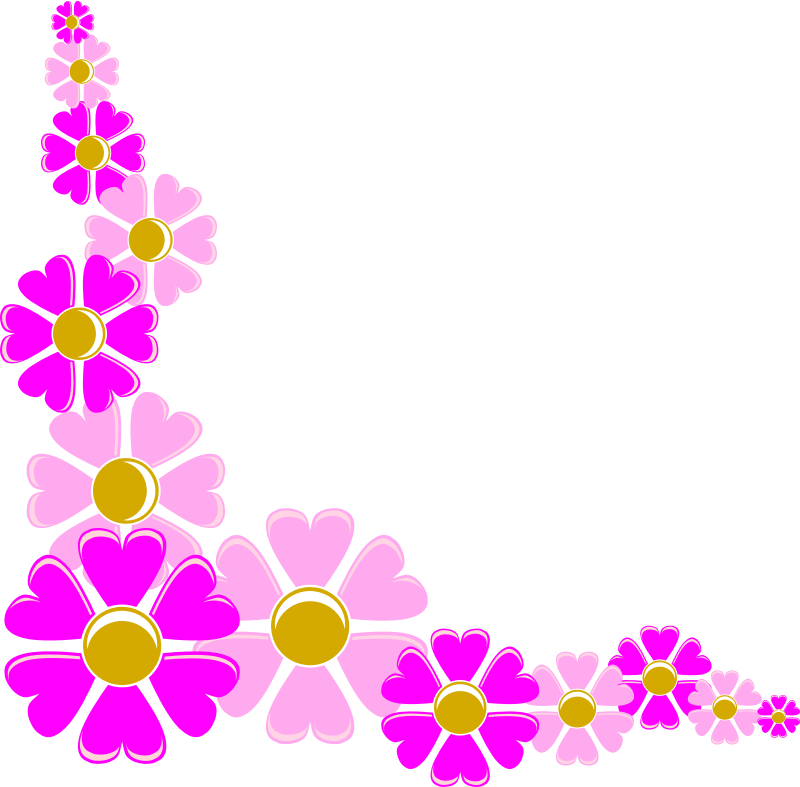 